This relates to the digital images I offer as freebies and in my Etsy store. Copyright belongs to: Tracie Fox Creative as all images are created or edited, cleaned, and cropped by me.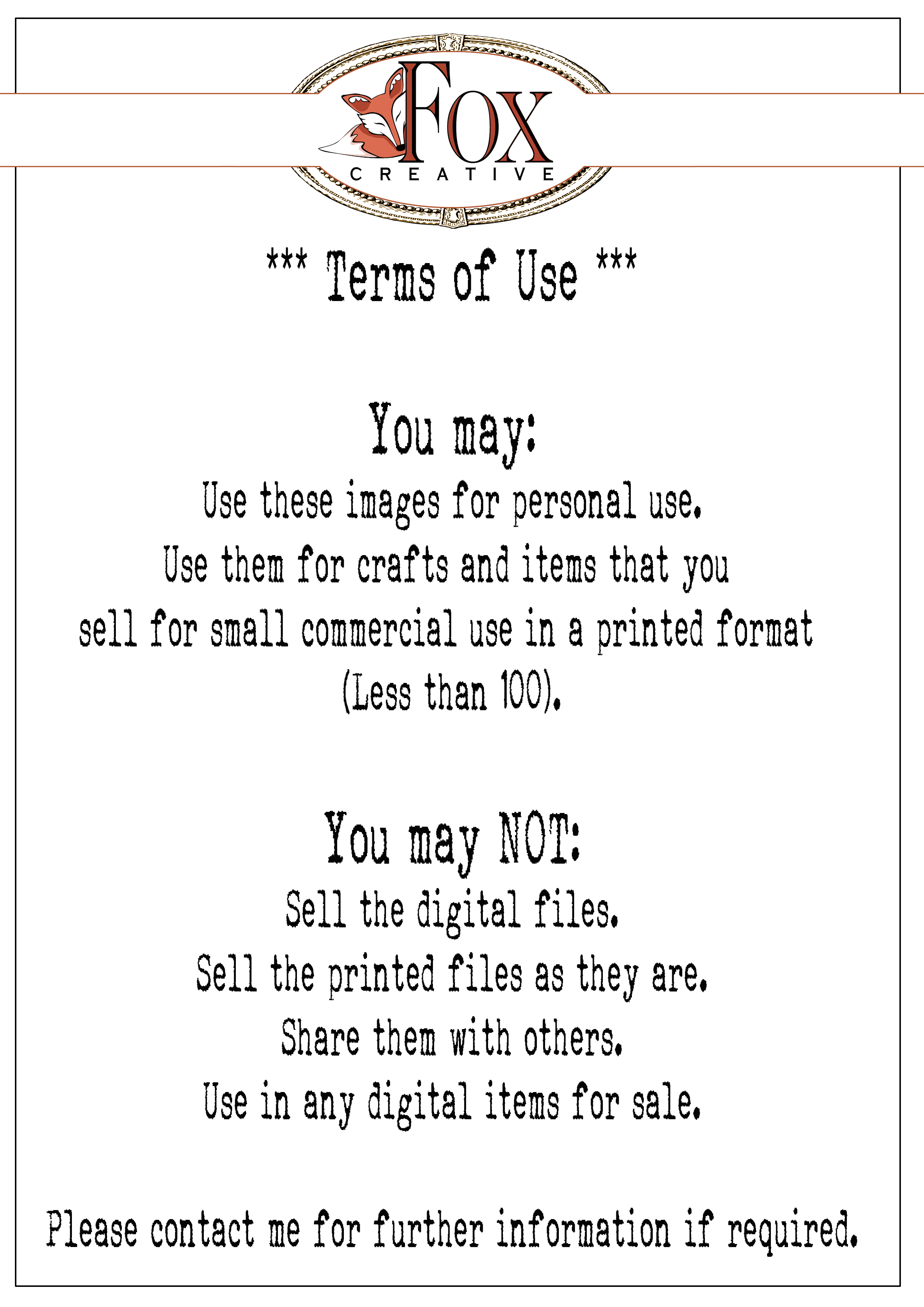 